附件:1：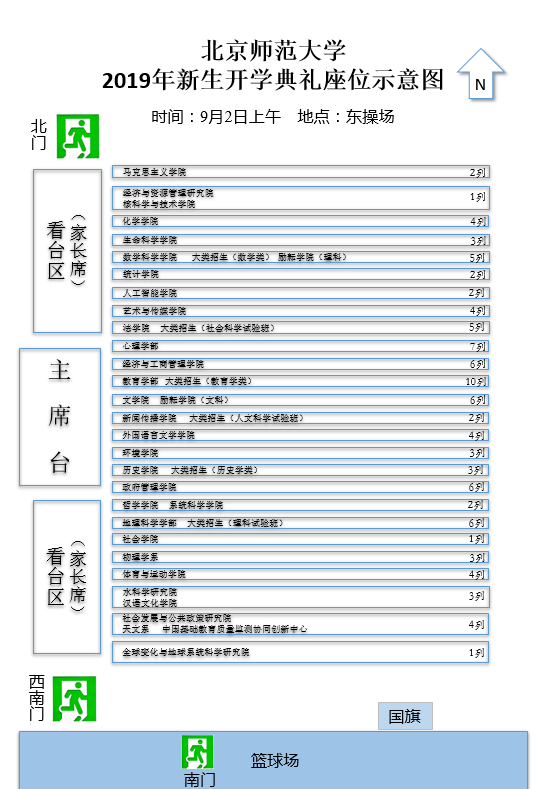 